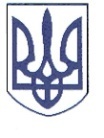 РЕШЕТИЛІВСЬКА МІСЬКА РАДАПОЛТАВСЬКОЇ ОБЛАСТІРОЗПОРЯДЖЕННЯ	11 червня 2024 року                      м. Решетилівка                                            № 145 Відповідно до ст. 34 Закону України ,,Про місцеве самоврядування в Україні”, Порядку надання одноразової грошової допомоги особам, які отримали поранення, контузії, каліцтва, одержані під час захисту незалежності, суверенітету, територіальної цілісності України у зв’язку із військовою агресією Російської Федерації проти України від 27.10.2023 року № 1630-39-VIIІ (39 чергова сесія) (зі змінами), розглянувши заяви та подані документи  Горобця М.В., Срібного В.В., Стешенка В.В.ЗОБОВ’ЯЗУЮ:Відділу бухгалтерського обліку, звітності та адміністративно-господарського забезпечення виконавчого комітету міської ради (Момот Світлана) виплатити грошову допомогу кожному в розмірі 10 000,00 (десять тисяч грн 00 коп.):Горобцю Максиму Вікторовичу, який проживає та зареєстрований за адресою: *** Полтавської області;Срібному Віталію Вікторовичу який проживає та зареєстрований за адресою: *** Полтавської області;Стешенку Віктору Володимировичу, який проживає та зареєстрований за адресою: *** Полтавської області.Міський голова                                                               Оксана ДЯДЮНОВАПро виплату одноразової грошової допомоги військовим, які несуть військову службу у зв’язку з військовою агресією Російської Федерації проти України в ході виконання бойових дій отримали поранення, контузію, каліцтво